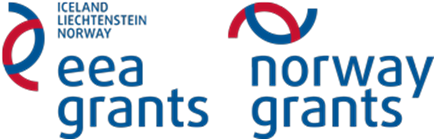 ГЕОГРАФИЯЗадание 2Цель: Описание климата в национальном парке и анализ влияющих на климат в данном регионе климатообразующих факторов.Интеграция с другими предметами: биология, география, физика, математика.Оборудование: бумага А4.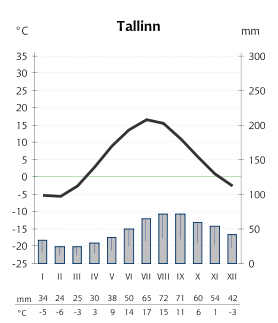 Пользуясь климатической диаграммой, опишите климат в национальном парке.Средняя температура января  ………………………Средняя температура июля  …………………..……Годовая амплитуда температур ……………………Среднегодовая температура …………………..……Среднегодовое количество осадков ……….………Распределение осадков в течение года ……………………………………………………………………………………………………………………………………………………………………………………………Как географическое положение заповедника (удалённость от экватора, высота над уровнем моря, удалённость от моря, наветренные/подветренные склоны) повлияло на климат в данном регионе (температуру, амплитуду температур, количество и распределение осадков). Укажите конкретно, какой фактор на что повлиял.1. Удалённость от экватора ………………………………………………………………………………………………………………………………………………………………………………………………………………………………………………………………………2. Высота над уровнем моря ………………………………………………………………………………………………………………………………………………………………………………………………………………………………………………………………………3. Наветренные/подветренные склоны …………………………………………………………………………………………………………………………………………………………………………………………………………………………………………………………………………………………………………………………………………………………………………………………………………………………………………………………………